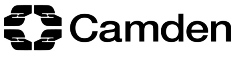 Camden Mental Health and Wellbeing PolicyExample for SchoolsDRAFT 14.11.16This example policy aims to help schools develop their own policies through consultation with staff, parents/carers, pupils and governorsThis policy was agreed by Governors on ___________ and it will be reviewed in _______Names mental health lead_____________________________Named governor with lead on mental health_____________________Why mental health and wellbeing is importantAt our school, we aim to promote positive mental health and wellbeing for our whole school community; pupils, staff and parents, and recognise how important mental health and emotional wellbeing is to our lives in just the same way as physical health. We recognise that children’s mental health is a crucial factor in their overall wellbeing and can affect their learning and achievement. All children go through ups and downs through their school career/life and some face significant life events. About 1 in 10 children aged 5 to 16 have a diagnosable mental health need and these can have an enormous impact on quality of life, relationships and academic achievement. In many cases it is life-limiting.The Department for Education (DfE) recognises that: “in order to help their pupils succeed; schools have a role to play in supporting them to be resilient and mentally healthy”.Schools can be a place for children and young people to experience a nurturing and supportive environment that has the potential to develop self-esteem and give positive experiences for overcoming adversity and building resilience. For some, school will be a place of respite from difficult home lives and offer positive role models and relationships, which are critical in promoting pupils wellbeing and can help engender a sense of belonging and community.Our role in school is to ensure that they are able to manage times of change and stress, be resilient, are supported to reach their potential and access help when they need it. We also have a role to ensure that pupils learn about what they can do to maintain positive mental health, what affects their mental health, how they can help reduce the stigma surrounding mental health issues and where they can go if they need help and support.Our aim is to help develop the protective factors which build resilience to mental health problems and be a school where All pupils are valuedpupils have a sense of belonging and feel safepupils feel able to talk openly with trusted adults about their problems without feeling any stigmapositive mental health is promoted and valuedbullying is not toleratedIn addition to children’s wellbeing, we recognise the importance of promoting staff mental health and wellbeing.Purpose of the policyThis policy sets out How we promote positive mental health How we prevent mental health problems/issueHow we identify and support pupils with mental health needsHow we train and support all staff to understand mental health issues and spot early warning signs to help prevent mental health problems getting worse and support pupils Key information about some common mental health problemsWhere parents, staff and pupils can get advice and supportDefinition of mental health and wellbeingWe use the World Health Organisation’s definition of mental health and wellbeing “ a state of well-being in which every individual realises his or her own potential, can cope with the normal stresses of life, can work productively and fruitfully, and is able to make a contribution to her or his community”.Mental health and wellbeing is not just the absence of mental health problems. We want all children/young people to feel confident in themselvesbe able to express a range of emotions appropriately be able to make and maintain positive relationships with otherscope with the stresses of everyday lifemanage times of stress and be able to deal with changelearn and achieve How the policy was developed and who was consultedThe development of this policy was led by our Mental Health lead and SENDCO in consultation with pupils, staff, parents and carers, the school nurse and local mental health professionals  (Child and Adolescent Mental Health Service (CAMHS) and Educational Psychologists)We organised a series of consultations to gather their viewsSchool council gave their views on what to teach and the best ways to teach about mental healthParents and carers were invited to a consultation meeting and gave their views on what they wanted their children to be taught and what support would be helpful Staff discussed the draft policy at a staff meetingIn developing this policy we have taken account of Children and Young People’s mental health: state of the nation 2016Education, Education, Education, Mental health 2016 (secondary)Promoting children and young people’s emotional health and wellbeing Public Health England 2015Preparing to teach about mental health PSHE Association 2015Mental Health and Behaviour in schools DfE 2014Supporting pupils with medical conditions DfE 2014Include web links Links to other policiesThis policy links to our policies on safeguarding, supporting pupils with medical conditions, anti-bullying, SEND strategy and PSHE. It also links to our SEN Information Report. Links with the behaviour policy are especially important because behaviour, whether it is disruptive, withdrawn, anxious, depressed or otherwise - may be related to an unmet mental health need.A whole school approach to promoting positive mental healthWe take a whole school approach to promoting positive mental health that aims to help pupils become more resilient, be happy and successful and prevent problems before they arise.This encompasses 7 aspectsSupport and training for staff to develop their skills and resilienceHelping pupils to support each other and seek help when they need to Teaching pupils to be resilient Teaching pupils social and emotional skills and an awareness of mental health Early identification of pupils who have mental health needs and planning support to meet their needs, including working with specialist services Creating an ethos, policies and behaviours that support mental health and resilienceEffectively working with parents and carersWe also recognise the role that stigma can play in preventing understanding and awareness of mental health issues and aim to create an open and positive culture that encourages discussion and understanding of mental health issues.Staff-their roles and responsibilities, including those with specific responsibility We believe that all staff have a responsibility to promote positive mental health, and to understand about protective and risk factors for mental health. Some children will require additional help and all staff should have the skills to look out for any early warning signs of mental health problems and ensure that pupils with mental health needs get early intervention and the support they need.All staff understand about possible risk factors that might make some children more likely to experience problems; such a physical long-term illness, having a parent who has a mental health problem, death and loss, including loss of friendships, family breakdown, bullying. They should also understand the factors that protect children from adversity, such as self-esteem, communication and problem-solving skills, a sense of worth and belonging and emotional literacy(see appendix 1 on risk and protective factors).Mental Health Lead (could be part of the role of the Safeguarding Lead/SENDCO/Inclusion Lead) or a member of staff that is part of the Inclusion/pastoral/safeguarding team)Leads on and works with other staff to coordinate whole school activities to promote positive mental healthProvides advice and support to staff and organise training and updates Keeps staff up to date with information about what support is available Works with the PSHE Coordinator on teaching about mental healthIs the first point of contact and communicates with mental health servicesLeads on and makes referrals to services We recognise that many behaviours and emotional problems can be supported within the school environment, or with advice from external professionals. Some children will need more intensive support at times, and there are a range of mental health professionals and organisations that provide support to pupils with mental health needs and their families. These include Heads of YearInclusion LeadSafeguarding/Child Protection LeadSupport staff to manage mental health needs of pupils-SENDCO who helps staff understand their responsibilities to children with special educational needs and disabilities (SEND), including pupils whose mental health problems mean they need special educational provision. Our family support/home school link worker/parent support advisor supports families and leads mindfulness sessions for pupilsSchool nurse who runs a health drop in once a monthPlace2Be School counsellor who provides 1:1 therapy for pupils who are referred and offers parent sessionsPsychotherapist from Camden’s CAMHS who provides 1:1 therapy and group work to pupils who are referred and support staff to manage mental health needs of pupils-support can be offered in school or at an external agencyWhole school strategies and activities to support pupils’ positive mental heathPupil-led activitiesCampaigns and assemblies to raise awareness of mental healthPeer mediation and Peer mentoringTransition programmesTransition Programme to secondary schools which includes all Year 6 pupils having a staff mentor to support a smooth transition to secondary schoolTransition programme from Key Stage 3 to 4Transition programme from Key Stage 4 and beyondClass activities Praise boxesWorry boxes  Mindfulness sessions for students Whole schoolWellbeing weekOur form tutors are key to supporting the wellbeing of students, particularly in Year 7, and they stay with the same form group all the way up the school providing a consistent support to themDisplays and information around the school about positive mental health and where to go for help and support  both within the school and outside the schoolSmall group activities Nurture groupsWe also take opportunities to investigate new evidence-based approaches eg Take TenTeaching about mental health and emotional wellbeingThrough PSHE we teach the knowledge and social and emotional skills that will help pupils to be more resilient, to understand about mental health and help reduce the stigma of mental health problems. Primary pupils learn KS1Recognise, name and describe feelings including good and not so good feelingsSimple strategies for managing feelingsHow their behaviour affects other peopleEmpathy and understand other people’s feelingsBe able to cooperate and problem solveBe able to motivate themselves and persevereHow to calm downAbout change and loss and the associated feelings (including moving home, losing toys, pets or friends) Who to go to if they are worried Different types of teasing and bullying, that these are wrong and unacceptableHow to resist teasing or bullying, if they experience or witness it, whom to go to and how to get help KS2What positively and negatively affects their mental and emotional health (including the media) Positive and healthy coping strategiesIncrease their understanding of good and not so good feelingsBe able to describe the range and intensity of their feelings to othersRecognise and respond appropriately to a wider range of feelings in others Recognise that they may experience conflicting emotions and when they might need to listen to their emotions or overcome themAbout resilienceHow to motivate themselves and bounce back if they fail at somethingHow to empathise and be supportive of others About change, including transitions (between Key Stages and schools), loss, separation, divorce and bereavement Understand the consequences of discrimination, teasing, bullying and aggressive behaviours(including cyber bullying, use of prejudice-based language, how to respond and ask for help) Importance of talking to someone and how to get helpThis includes a 10 week wellbeing programme delivered by our Educational Psychologist to Year 5 pupils called Bright Minds Bright Moods and a weekly circle time to help children learn personal, social and emotional, communication and problem solving skillsSecondary pupils learnKS3Managing transition to secondary school (Y7)Recognise their personal strengths and how this affects their self-confidence and self-esteemRecognise that the way in which personal qualities, attitudes, skills and achievements are evaluated by others, affects confidence and self-esteemBe able to accept helpful feedback or reject unhelpful criticism Understand that self-esteem can change with personal circumstances, such as those associated with family and friendships, achievements and employment Characteristics of mental health and strategies for promoting and managing it Being resilient and managing failureHow to deal with a breakdown in a relationship and the effects of change, including loss, separation, divorce and bereavement About the emotional aspects of relationships Recognise bullying and abuse in all its forms (including prejudice-based bullying both in person and online/via text, exploitation and trafficking) and to have the skills and strategies to manage being targeted or witnessing others being targeted Reducing/preventing the stigma of mental health Healthy coping strategies KS4Managing transition to KS4 (Y9)How to promote emotional wellbeingWhat mental health isUnhealthy coping strategies- self harm and suicide)Strategies for promoting positive mental health and preventing mental health difficulties Understanding (cause and symptoms) of and managing stress, anxiety and depressionStrategies for managing strong emotions and feelingsEvaluate the extent to which their self-confidence and self-esteem are affected by the judgments of others Impact of separation, divorce and bereavement on individuals and familiesWhere to  get help and supportIdentifying, referring and supporting pupils with mental health needsPrinciples-we willProvide a safe environment to enable pupils to express themselves and be listened toEnsure the welfare and safety of pupils are paramountIdentify appropriate support for pupils based on their needsInvolve parents when their child needs supportInvolve pupils in the care and support they haveMonitor, review and evaluate the support with pupils and keep parents updated Early IdentificationOur identification system involves a range of processes. We aim to identify children with mental health needs as early as possible to prevent things getting worse.PASS, SDQ, ECM file to identify individuals that might need support Analysis of behaviour, exclusions, visits to the medical room/school nurse, attendance and sanctionsThe use of Leuven scales to identify children in EYFS who need supportStaff report concerns about individual pupils to the Mental Health lead Worry boxes in each class for pupils to raise concerns and checked by the Mental Health Lead (these are anonymous but give an indication of needs in a particular class regularly)Confidential email for pupils to raise concerns that is monitored by the Mental Health LeadWeekly inclusion meetings Parental information and health questionnaire on entryInformation from a previous school at transfer or transition from primary or Year 11Parental meetings in EYFSPupils can raise concerns/self refer-through school nurse, form tutor, class teacher, Head of Year, directly to the Mental Health lead or to any member of staff and trusted adult .Parents can raise concerns through the school nurse, form tutor, class teacher, Head of Year or directly to the Mental Health leadAll staff have had training on the protective and risk factors (see Appendix 1) and signs that might mean a pupil is experiencing mental health difficulties. Any member of staff concerned about a pupil will take this seriously and talk to the Mental Health Lead. These signs might includeIsolation from friends and family and becoming socially withdrawnchanges in activity or mood or eating/sleeping habitslowering academic achievementtalking or joking about self-harm or suicideexpressing feelings of failure, uselessness or loss of hopesecretive behaviouran increase in lateness to or absence from schoolan increase in lateness or absenteeismnot wanting to do PE or get changed for PEwearing long sleeves in hot weatherdrugs or alcohol misusephysical signs of harm that are repeated or appear non-accidentalrepeated physical pain or nausea with no evident causeStaff are aware that mental health needs such as anxiety might appear as non compliant, disruptive or aggressive behaviour which could include problems with attention or hyperactivity. This may be related to home problems, difficulties with learning, peer relationships or development.If there is a concern that the pupil is in danger of immediate harm then the school’s child protection procedures are followed. If there is a medical emergency then the school’s procedures for medical emergencies are followed.Disclosures by pupils and confidentiality We recognise how important it is that staff are calm, supportive and non-judgemental to pupils who disclose a concern about themselves or a friend. The emotional and physical safety of pupils is paramount and staff listen rather than advice. Staff are clear to pupils that the concern will be shared with the Mental Health Lead and recorded in order to provide appropriate support to the pupil.All disclosures are recorded and held on the pupil’s confidential file, including date, name of pupil and member of staff to whom they disclosed, summary of the disclosure and next steps.Assessment, Interventions and SupportAll concerns are reported to the Mental Health Lead and recorded. We then implement our assessment system which is based on a triangle/pyramid of need to ensure that pupils get the support they need, either from within the school or from an external specialist service. Our aim is to put in place interventions as early as possible to prevent problems escalating.Pupils are informed that the mental health Lead is available when a pupil is dissatisfied with the level of care and support.Support for friendsWe recognise that when a pupil is experiencing mental health difficulties it can be challenging for their friends, who often want to help them but are not sure the best thing to do and can also be emotionally affected. In the case of eating disorders and self harm, it is possible that friends may learn unhealthy coping mechanisms from each other, and we will consider on a case by case basis what support might be appropriate including one to one and group support. We will involve the pupil who is suffering and their parents and consider what is helpful for friends to know and what they should not be told, how they can best support, things they should avoid doing/saying which may inadvertently cause upset and warning signs that thri friend needs helpWe will also make information available about where and how to access information and support for themselves and healthy ways of coping with the difficult emotions they may be feeling.Support for pupils after inpatient treatment We recognise that some pupils will need ongoing support and the Mental Health Lead will meet with pupils on a regular basis. We are careful not to “label” pupils We have a duty of care to support pupils and will seek advice from medical staff and mental health professionals on the best way to support pupils. We will carry out a risk assessment and produce a mental health care plan to support pupils to re-integrate successfully back to school. When a child leaves a provision eg the priory and is transitioning back to schools what needs to happen so the transition is smooth and positive Working with specialist services to get swift access to the right specialist support and treatment In some case a pupil’s mental health needs require support from a specialist service. These might include anxiety, depression, self-harm and eating disorders.We have access to a range of specialist services and during the support will have regular contact with the service to review the support and consider next steps, as part of monitoring the pupils’ Individual care Plan.School referrals to a specialist service will be made by the Mental Health Lead following the assessment process and in consultation with the pupil and his/her parents and carers. Referrals will only go ahead with the consent of the pupil and parent/carer and when it is the most appropriate support for the pupil’s specific needs.SEND and mental health Persistent mental health difficulties may lead to pupils having significantly greater difficulty in learning than the majority of those of the same age. In some cases the child may benefit from being identified as having a special educational need (SEN) Involving parents and carersPromoting mental healthWe recognise the important role parents and cares have in promoting and supporting the mental health and wellbeing of their children, and in particular supporting their children with mental health needs. On first entry to the school, our parent’s meeting includes a discussion on the importance of positive mental health for learning. We ask parents to inform us of any mental health needs their child has and any issues that they think might have an impact on their child’s mental health and wellbeing, based on a list of risk factors pertaining to the child or family see appendix 1). It is very helpful if parents can share information with the school so that we can better support their childWe organise a range of activities for parents and carers such as workshops on protective and risk factors, mindfulness, yoga and our school counsellor offer parents  sessionsWe provide information and websites on mental health issues and local wellbeing and parenting programmes and have produced leaflets for parents on mental health and resilience, which can be accessed on the school website. The information includes who parents can talk to if they have concerns about their own child or a friend of their child and where parents can access support for themselvesThe mental health topics that are covered in PSHE curriculum are included on the school websiteWhen children start school, all parents and carers are given our mental health and resilience leaflet that includes information on how parents can support their child’s mental health and where to go for help and support.Supporting parents and carers with children with mental health needsWe are aware that parents react in different ways to knowing their child has a mental health difficulty and we will be sensitive and supportive. We also help to reassure by explaining that mental health problems are common, that the school has experience of working with similar issues and that help and advice are available.When a concern has been raised the school willContact parents and meet with them In most case parents and carers will be involved in their children’s interventions/, although there may be circumstances when this may not happen, such as child protection issues. Children over the age of 16 are entitled to consent to their own treatment.Offer information to take away and places to seek further informationBe available for follow up callsMake a record of the meeting Agree a mental health care plan together and next stepsDiscuss how the parents can support their childKeep parents up to date and fully informed of decisions about the support and interventions/Parents will always be informed if their child is at risk of danger and pupils may choose to tell their parents themselves. We give pupils the option of informing their parents about their mental health need for them or go along with them.  We make every effort to support parents to access services where appropriate. Our primary concern are pupils, and in the rare event that parents are not accessing services we will seek advice from the Local Authority. We provide information for parents to access support for their own mental health needs. Involving pupilsEvery year we train up a group of students as our wellbeing champions who lead on whole school campaigns on health and wellbeing. Last year the Champions led a campaign on promoting mental health, reducing stigma and the importance of talking to someone if you feel worried and helped plan ways to reduce stress before exams.We involve pupils in our strategy, interventions, curriculum and in promoting whole school mental health activities We always seek feedback from pupils who have had support to help improve that support and the services they received  Supporting and training staffWe want all staff to be confident in their knowledge of mental health and wellbeing and to be able to promote positive mental health and wellbeing, identify mental health needs early in pupils and know what to do and where to get help. All teaching and support staff have completed the national Mental Health First Aid training and have annual updates.Those staff with a specific responsibility have more specialised training and where possible access to supervision from mental health professionalsSupporting and promoting the mental health and wellbeing of staff is an essential component of a healthy school and we promote opportunities to maintain a healthy work life balance and wellbeing, such as yoga, mindfulness, and physical activities. Staff also have access to Camden’s counselling service.Monitoring and Evaluation The mental health and wellbeing policy is on the school website and hard copies are available to parents and carers from the school office.  All mental health professionals are given a copy before they begin working with the school as well as external agencies involved in our mental health work.The policy is monitored at an annual review meeting led by the Mental Health Lead and involving staff with a responsibility for mental health, including specialist services supporting the school.AppendicesAppendix 1 Protective and Risk factors (adapted from Mental Health and Behaviour DfE March 2016)Appendix 2 Specific mental health needs most commonly seen in school-aged children For information see Annex C Main Types of Mental Health NeedsMental Health and Behaviour in School DfE March 2016https://www.gov.uk/government/publications/mental-health-and-behaviour-in-schools--2Annex C includes definitions, signs and symptoms and suggested interventions forAnxiety (including panic attacks, phobias and Obsessive Compulsive Disorder OCD)DepressionEating DisordersSubstance MisuseSelf Harm The DfE guide does not include specific information on suicidal thought Suicidal Thoughts Young people may experience thoughts and feelings about wanting to end their lives. Some young people never act on these feelings but may openly discuss and explore them, while other young people die suddenly from suicide without any apparent warning signs.Appendix 3 Where to get information and supportFor support on specific mental health needsAnxiety UK www.anxietyuk.org.uk  OCD UK www.ocduk.org Depression Alliance www.depressoinalliance.org Eating Disorders www.b-eat.co.uk and www.inourhands.com National Self-Harm Network www.nshn.co.uk www.selfharm.co.ukSuicidal thoughts Prevention of young suicide UK – PAPYRUS: www.papyrus-uk.org	For general information and support www.youngminds.org.uk champions young people’s mental health and wellbeing www.mind.org.uk advice and support on mental health problemswww.minded.org.uk (e-learning)www.time-to-change.org.uk tackles the stigma of mental health www.rethink.org challenges attitudes towards mental healthNeedThe level of need is based on discussions at the regular Inclusion meetings/panel with key members of staff and involves parents and pupilsEvidence-based Intervention and Support-the kinds of intervention and support provided will be decided in consultation with key members of staff, parents and pupilsFor exampleMonitoring Highest need CAMHS-assessment, 1:1 or family support or treatment, consultation with school staff and other agencies School counsellor-1:1 supportExternal agency support such as Place2be that provides 1:1 support and group workOther interventions eg art therapyIf the school, professionals and/or parents conclude that a statutory education, health and care assessment is required, we refer to the SEND policy and SEN School Information Report.All pupils needing targeted individualised support will have an Individual Care Plan drawn up setting out The needs of the pupilsHow the pupil will be supported Actions to provide that support Any special requirements Pupils and parents will be involved in the plan. The plan and interventions are monitored, reviewed and evaluated to assess the impact eg through a pre and post SDQ and if needed a different kind of support can be provided. The Care Plan is overseen by the Mental Health LeadSome needAccess to in school nurture group, family support worker, school nurse, art therapy, educational psychologist, 1:1 intervention, small group intervention, skills for life/wellbeing programmes, circle of friends All pupils needing targeted individualised support will have an Individual Care Plan drawn up setting out The needs of the pupilsHow the pupil will be supported Actions to provide that support Any special requirements Pupils and parents will be involved in the plan. The plan and interventions are monitored, reviewed and evaluated to assess the impact eg through a pre and post SDQ and if needed a different kind of support can be provided. The Care Plan is overseen by the Mental Health LeadLow need General support Eg school nurse drop in, class teacher/TA, form tutorGeneral support Eg school nurse drop in, class teacher/TA, form tutorSpecialist ServiceReferral processChild and Adolescent Mental Health Service (CAMHS)Accessed through school, GP or self-referralSchool CounsellorAccessed through the Mental Health Lead Place2beAccessed through the Mental Health LeadEducational PsychologistAccessed through the Mental Health LeadRisk Factors Protective Factors In the ChildIn the FamilyOvert parental conflict including domestic violence Family breakdown (including where children are taken into care or adopted) Inconsistent or unclear discipline Hostile and rejecting relationships Failure to adapt to a child’s changing needs Physical, sexual, emotional abuse or neglectParental psychiatric illness Parental criminality, alcoholism or personality disorder Death and loss – including loss of friendship At least one good parent-child relationship (or one supportive adult) Affection Clear, consistent discipline Support for education Supportive long term relationship or the absence of severe discord In the SchoolBullying Discrimination Breakdown in or lack of positive friendships Negative peer influencesPeer pressure Poor pupil to teacher relationships Clear policies on behaviour and bullying ‘Open door’ policy for children to raise problems A whole-school approach to promoting good mental health Positive classroom management A sense of belonging Positive peer influences In the Community Socio-economic disadvantageHomelessness Disaster, accidents, war or other overwhelming eventsDiscrimination Other significant life events Wider supportive networkGood housing High standard of living High morale school with positive policies for behaviour, attitudes and anti-bullying Opportunities for valued social roles Range of sport/leisure activities 